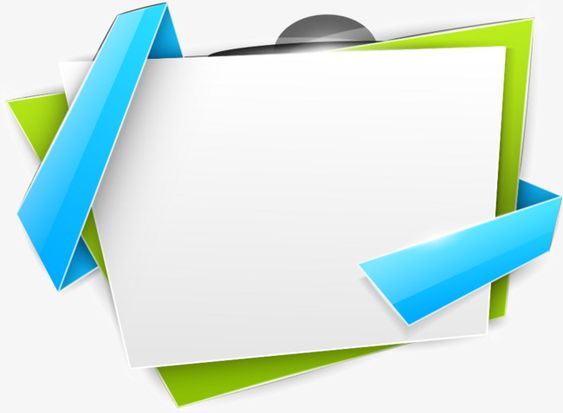 Орієнтовний план підвищення кваліфікаціїпедагогічних працівників Мартинівського ліцею на 2024 н.р.№ п/пППІНапрямФормаОбсягСуб'єктТермінВартістьПримітка1.Дзюбенко В.І.Розвиток управлінської компетентностідистанційна30 год.ЖОІППО2. Луценко Т.М.Розвиток професійнихкомпетентностейвчителя Розвиток управлінської компетентностідистанційна30 годКЗ«ЖОІППО»Поч..кл.Заст.3.Каменчук Г.О.Розвиток професійнихкомпетентностейвчителядистанційна30 год.КЗ«ЖОІППО»ГПДВчит. Зарубіж.4.Костриця Н.М.Розвиток професійнихкомпетентностейвчителядистанційна30 год.КЗ«ЖОІППО»Поч..кл.5.Терещук І.В.Розвиток професійнихкомпетентностейвчителядистанційна30 год.КЗ«ЖОІППО»Поч..кл.6.Бутинець М.Б.Розвиток професійнихкомпетентностейвчителядистанційна30годЖОІППОпоч..кл.7.Мельник М.Г.Розвиток професійнихкомпетентностейвчителядистанційна30 год.КЗ«ЖОІППО»Англ.м.8.Савчук Г.М.Розвиток професійнихкомпетентностей вчителя,вихователя ГПДдистанційна30 год.КЗ«ЖОІППО»поч..кл.обр. мист.ГПД9.Згодзінська Т.В.Розвиток професійнихкомпетентностейвчителядистанційна30 годКЗ«ЖОІППО»Укр..м.10Повх О.В.Розвиток професійнихкомпетентностейвчителя, розвиток управлінської компетентностідистанційна30 год.КЗ«ЖОІППО»Укр..мЕтика Пед.-0рг.12Гавриленко Н.В.Розвиток професійнихкомпетентностейвчителядистанційна30 годКЗ«ЖОІППО»Англ.м.12.Зелінська О.П.Розвиток професійнихкомпетентностейвчителядистанційна30 годКЗ«ЖОІППО»Інт.курс:матем., фізика, інф.13.Черниш Ю.В.Розвиток професійнихкомпетентностейвчителядистанційна30 год.ЖОІППООснови зд.Труд.н.ЗУ14.Загоруйко А.В.Розвиток професійнихкомпетентностейдистанційна30ТОВ « На урок»Асистент вч.15.Боковенко Ю.Б.Розвиток професійнихкомпетентностейвчителядистанційна30 год.ЖОІППОІнт.курс:матем., фізика, інф.16.Змієвська М.Г.Розвиток професійнихкомпетентностейвчителядистанційна30 год.КЗ«ЖОІППО»Інт.курс:біологія,хімія17.Скаківська І.С.Розвиток професійнихкомпетентностейвчителядистанційна30 год.КЗ«ЖОІППО»ІсторіяПравозн.18.Опанащук О.М.Психолого-фізіологічні особливості здобувачів освіти дистанційна30 год.КЗ«ЖОІППО»психолог